July2021123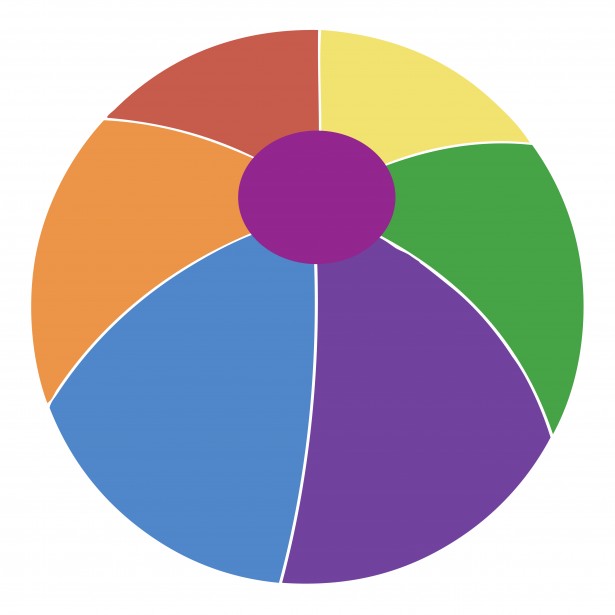 SPLASH PLAY45678910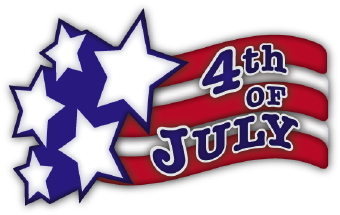 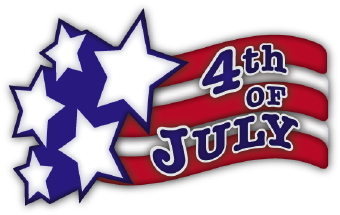 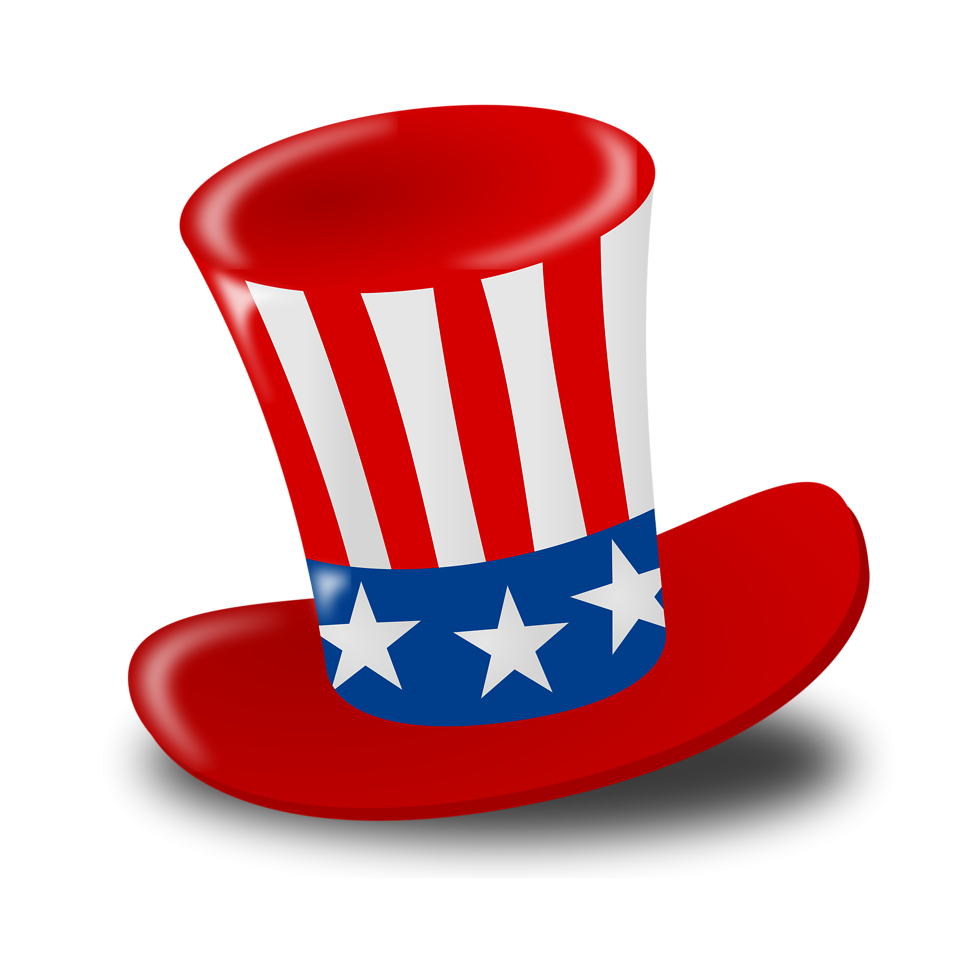 School ClosedNational Strawberry Sundae Day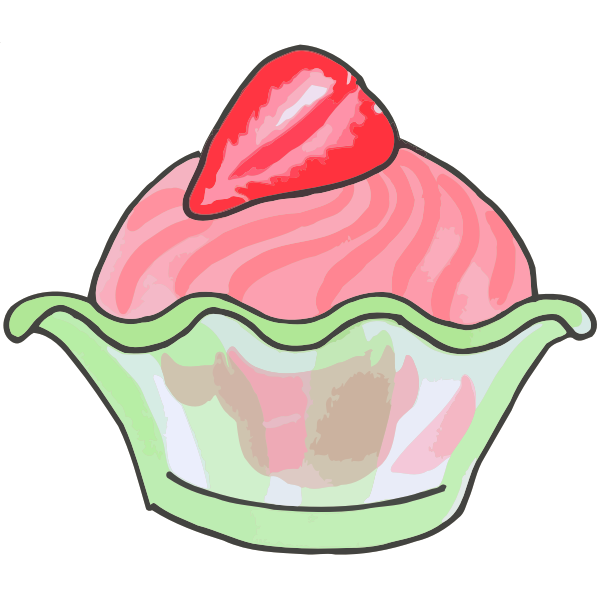 Popsicle Day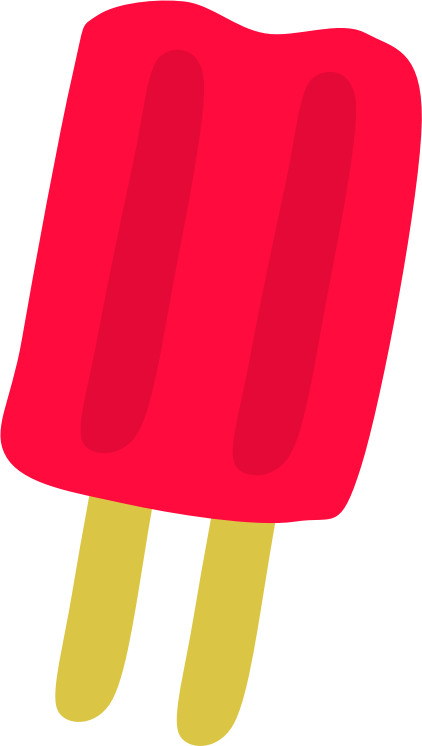 SPLASH PLAY11121314151617National Cow Appreciation DayNational Horse DaySPLASH PLAY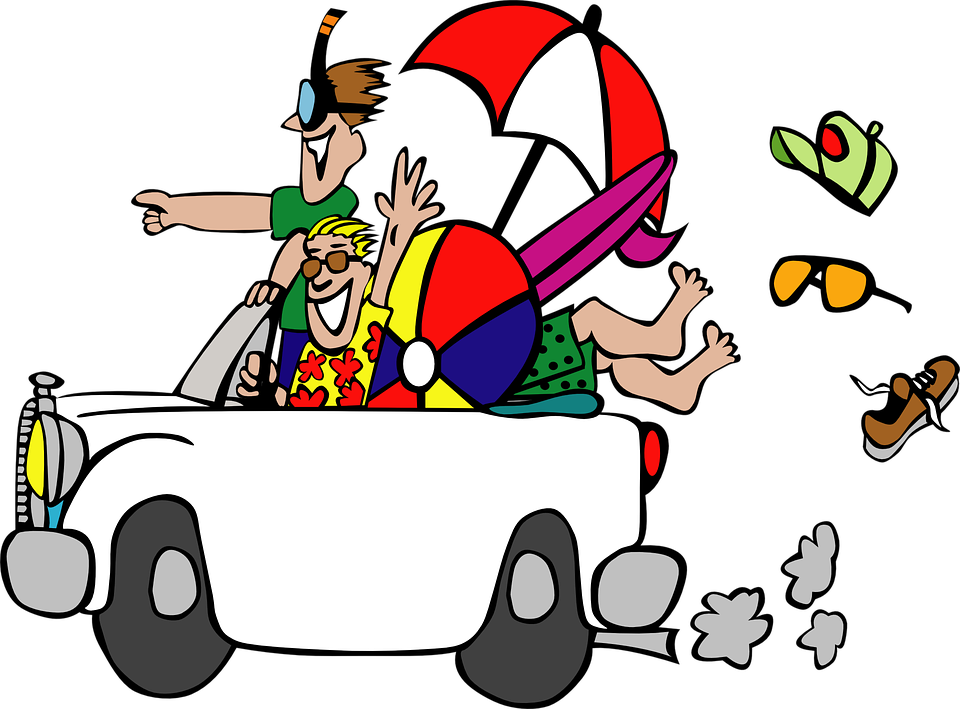 18192021222324National Moon Day25262728293031SPLASH PLAY